 Unlocking the potential…            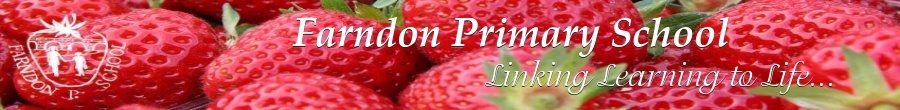 Farndon Nursery Registration and Booking FormDetailsName of child   ________________________   Date of birth ______________Name known as __________________________________________________Name of parent/s or Carer/s with whom the child lives1.______________________________________________________________Does this parent have parental responsibility? Yes/No2. ______________________________________________________________Does this parent have parental responsibility? Yes/No3. Known carer/s __________________________________________________4. Name of parent with whom the child does not live –5. Any previous settings attended prior to Farndon: __________________________________________________________________________________________________________Does this parent have parental responsibility?Emergency contact detailsParent 1 – Work/day time contact number - ____________________________Parent 2- Work/day tine contact number - _____________________________Any other emergency contact numberName - ____________________________________________________Telephone - _________________________________________________Name - _____________________________________________________Telephone - __________________________________________________Persons authorised to collect your child (must be over 16years of age)Name - ______________________________________________________Relationship to child - ___________________________________________Telephone - _______________________Mobile - ____________________Name - _______________________________________________________Relationship to child - ___________________________________________Telephone - ______________________ Mobile - ______________________Personal details of your childWhat is the main religion of your child? ________________________________Which country was your child born?___________________________________Are there any festivals or special occasions celebrated in your culture that your child will be taking part in and that you would like to see acknowledged and celebrated while your child is in the Nursery?What languages (s) is/are spoken at home? _____________________________If English is not the main language spoken at home, will this be your child’s first experience of being in an English speaking environment? Yes /NoIf so, discuss and agree with the teacher how you will support your child when in the nursery.Does your child have any special individual needs or a disability? Yes/NoDetails __________________________________________________________What special support will he/she require in the Nursery?Details ________________________________________________________What other information is important for us to know about your child? For example, what the like, or what fears they may have, special words they use, or what comforter they may need and when –________________________________________________________________________________________________________________________________________________________________________________________________________________________Names of professionals involved with your child or have had previous involvement such as audiology, ENT or Speech and Language. Name 1_________________________ Role___________________________Agency_________________________ Telephone_______________________Name 2_________________________Role ____________________________Agency__________________________ Telephone ______________________Name 3 _________________________Role ____________________________Agency _________________________Telephone _______________________Do you have a Health Visitor? Yes/NoName - ___________________________ Based at ______________________Telephone ________________________What is the reason for the involvement of Social Services with your family if any?________________________________________________________________________________________________________________________________Signed:                                                                        Date:Farndon Primary School NurseryRequirements When would you like your child to start? _______________________Have you signed an Early Years Entitlement form with any other setting?Yes/NoIf Yes which one? ______________________________________________Name of child: ______________________________Date of birth ___________Name(s) and address(s) of parent(s)/carer(s) _________________________________________________________________________________________ _______________________________________________________________Post code _____________________ 	 Email ______________________Telephone_____________________Mobile ________________________Which sessions do you require; please tick one.                Option 1: 30 hours full time.               Option 2: 15 hours 2 ½ days: Monday / Tuesday / Wednesday morning.               Option 2: 15 hours 2 ½ days Wednesday afternoon / Thursday / Friday.               Option 3: 15 hours – all morning sessions.               Option 3: 15 hours – all afternoon sessions.                Please tick if you would like your child to attend the additional lunch                time session. If you do not select this option, it will be assumed you are collecting your child.                 If you have selected Option 2 or Option 3, please tick if you would like any                 Top up sessions in accordance with the options given above and reference them                  below. All sessions booked will be for at least the term. Booked sessions may be altered if necessary for the following term. Address -Telephone –                                             E-mail -Mobile -Address of this parentTelephone –                                                 Email -Mobile -Does your child have any dietary needs or preferences? Medical confirmation will be need before any school dinner is given.Details - Does your child have any allergies? Yes/No Medical confirmation will be need before any school dinner is given. Details –